                                          
УКРАЇНА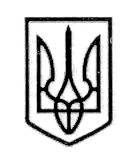 СТОРОЖИНЕЦЬКА МІСЬКА РАДАЧЕРНІВЕЦЬКОГО  РАЙОНУЧЕРНІВЕЦЬКОЇ ОБЛАСТІХI сесія  VІІІ скликання                                                                          Р  І  Ш  Е  Н  Н  Я    № 237 -11/2021   02 вересня 2021 року                                                                  м.СторожинецьПро внесення змін до Програми підтримки сталого функціонування комунального  некомерційного підприємства «Сторожинецька багатопрофільна лікарня інтенсивного лікування» на 2021 рікРозглянувши клопотання директора комунального некомерційного підприємства «Сторожинецька багатопрофільна лікарня інтенсивного лікування» Олександра ВОЙЦЕХОВСЬКОГО  від 05 серпня 2021 року № 1851, керуючись Законом України «Про місцеве самоврядування в Україні», міська рада вирішила:1. Внести зміни до Програми підтримки сталого функціонування комунального некомерційного підприємства «Сторожинецька багатопрофільна лікарня інтенсивного лікування» на 2021 рік, затвердженої  II сесією Сторожинецької міської ради VIII скликання від 22 грудня 2020 року № 66-2/2020, виклавши розділи: 1 «Загальна характеристика Програми», 6 «Ресурсне забезпечення Програми», 7 «Напрями діяльності та заходи Програми» в новій редакції, що додаються.2. Фінансовому відділу Сторожинецької міської ради внести зміни до міського бюджету на  2021 рік, передбачивши фінансування витрат, пов’язаних       з виконанням Програми.         3. Контроль за виконанням даного рішення покласти на першого заступника Сторожинецького міського голови Ігоря БЕЛЕНЧУКА та постійну комісію з питань фінансів, соціально-економічного розвитку, планування, бюджету міської ради (Л.РАВЛЮК). Секретар Сторожинецької міської ради                               Дмитро БОЙЧУК                                                                                                   Додаток 1                                                                                             до рішення ХI сесія міської ради                                                               VІІІ скликання                                                                                           від 02.09.2021 № 237-11/2021Загальна характеристика ПрограмиНачальник відділу соціальногозахисту населення міської ради                                        Інна МУДРАК                                                                                                   Додаток 2                                                                                            до рішення ХI сесія міської ради                                                               VІІІ скликання                                                                                         від 02.09.2021 № 237 -11/20216. Ресурсне забезпечення ПрограмиФінансування Програми здійснюється в межах видатків, передбачених на її виконання.                                     тис. грн.Начальник відділу соціальногозахисту населення  міської ради                                           Інна МУДРАК                                                                                                                                                                                                  Додаток 3                                                                                                                                                                                              до рішення ХI сесія міської ради                                                                                                                                                                VІІІ скликання                                                                                                                                                                                          від 02.09.2021 № 237 -11/20217.  Напрями діяльності та заходи Програми                                                                                                                                                                                                        тис.грн. Начальник відділу соціальногозахисту населення міської ради                                                                                                                                 Інна МУДРАК1.Ініціатор розроблення ПрограмиКНП «Сторожинецька БЛІЛ »2. Дата, номер і назва розпорядчого документу органу виконавчої влади про розроблення ПрограмиРішення Сесії Чернівецької ОДА № 139-3/21 від 30/06/2021Рішення  Чернівецького районної ради  V  сесії  VIII скликання від 22.07.2021 р № 65-5/213.Розробник ПрограмиКНП «Сторожинецька БЛІЛ»4.Співрозробники Програми–5.Відповідальний виконавець ПрограмиКНП «Сторожинецька БЛІЛ»6.Учасники ПрограмиКНП «Сторожинецька БЛІЛ»7.Терміни реалізації Програми2021 рік8.Перелік місцевих бюджетів, які приймають участь у виконанні ПрограмиСторожинецький БЛІЛ, Сторожинецька  міська рада,Красноїльська селищна рада,Великокучурівська сільська рада , Чудейська сільська рада, Кам’янська сільська рада, Петровецька сільська рада. Загальний обсяг фінансових ресурсів, необхідних для реалізації Програми на 2021 рік, всього (тис. грн.) 27404,410.Основні джерела фінансування ПрограмиДержавний бюджет,Чернівецький обласний бюджет, Чернівецький районний бюджет,Сторожинецька міська рада,Красноїльська селищна рада,Великокучурівська сільська рада, Чудейська сільська рада, Кам’янська сільська рада, Петровецька сільська рада,Дотація державного бюджету місцевим бюджетамДжерела фінансування ПрограмиОрієнтовний обсяг коштів, які пропонується залучити на виконання ПрограмиВсього витрат на виконання Програми123Обсяг ресурсів, всього, у тому числі:27404,427404,4Чернівецький обласний бюджет983,0983,0Чернівецький районний бюджет750,0750,0Сторожинецька міська рада11690,311690,3Красноїльська селищна рада2653,32653,3Петровецька сільська рада1937,11937,1Чудейська сільська рада3434,23434,2Великокучурівська сільська рада3313,23313,2Кам'янська сільська рада2643,32643,3№з/пПерелік заходівПрограмиТермін виконання заходуВиконавціДжерелафінансуванняОрієнтовні обсяги фінансування тис.грн.   Очікуваний результат123456   7 1.Продукти харчування2021 рікКНП «Сторожинецька БЛІЛ»Сторожинецька міська рада,Красноїльська селищна рада,Петровецька сільська рада,Чудейська сільська рада,Великокучурівська сільська рада,Кам'янська сільська рада223,759,143,176,573,659,0Забезпечення сталого функціонування КНП «Сторожинецька БЛІЛ»Забезпечення безкоштовними молочними сумішами дітей від 0 до 2 років згідно вимог чинного законодавства2Медикаменти та вироби медичного призначення, дезінфікуючі засоби 2021 рікКНП «Сторожинецька БЛІЛ»Сторожинецька міська рада,Красноїльська селищна рада,Петровецька сільська рада,Чудейська сільська рада,Великокучурівська сільська рада,Кам'янська сільська рада372,299,072,6127,3121,097,9983,0Забезпечення сталого функціонування КНП «Сторожинецька БЛІЛ»Забезпечення безкоштовними лікарськими засобами та витратними матеріалами хворих на туберкульоз.Протидія COVID3Оплата енергоносіїв та комунальних послуг (теплопостачання, водопостачання та водовідведення, оплата електроенергії, оплата газу)2021 рікКНП «Сторожинецька БЛІЛ» Сторожинецька міська рада,Красноїльська селищна рада,Петровецька сільська рада,Чудейська сільська рада,Великокучурівська сільська рада,Кам'янська сільська рада3265.0492,8359,8637,9615,4490,1Забезпечення сталого функціонування КНП «Сторожинецька БЛІЛ».Надання амбулаторної та стаціонарної допомоги жителям Чернівецького району4Оплата інших виплат населенню ( пільгова пенсія, пільгове зубопротезування)2021 рікКНП «Сторожинецька БЛІЛ»Сторожинецька міська рада,Красноїльська селищна рада,Петровецька сільська рада,Чудейська сільська рада,Великокучурівська сільська рада,Кам'янська сільська рада351,092,767,8120,0115,692,3Забезпечення сталого функціонування КНП «Сторожинецька БЛІЛ».Пільгове зубопротезування та забезпечення пільговою пенсією медичних працівників5Проведення благоустрою території  2021 рікКНП «Сторожинецька БЛІЛ»Сторожинецька міська рада,Красноїльська селищна рада,Петровецька сільська рада,Чудейська сільська рада,Великокучурівська сільська рада,Кам'янська сільська рада1588,9419,6306,4543,1524418,0Забезпечення сталого функціонування КНП «Сторожинецька БЛІЛ».Надання амбулаторної та стаціонарної допомоги жителям Чернівецького району6Оновлення матеріально технічної бази (закупівля основних засобів для надання більшвисокоякісної медичної допомоги жителям районуПридбання АПКО2021 рікКНП «Сторожинецька БЛІЛ»Сторожинецька міська рада,Красноїльська селищна рада,Петровецька сільська рада,Чудейська сільська рада,Великокучурівська сільська рада,Кам'янська сільська рада5644,71490,71088,41929,51861,61485,1750,0Забезпечення сталого функціонування КНП «Сторожинецька БЛІЛ».Надання амбулаторної та стаціонарної допомоги жителям Чернівецького району7Перед проектні та проектні роботи з аналізу джерел та систем теплопостачання з наданням рекомендацій щодо впровадження заходів з енергозбереженняСторожинецька міська рада250,0Всього:27404,4